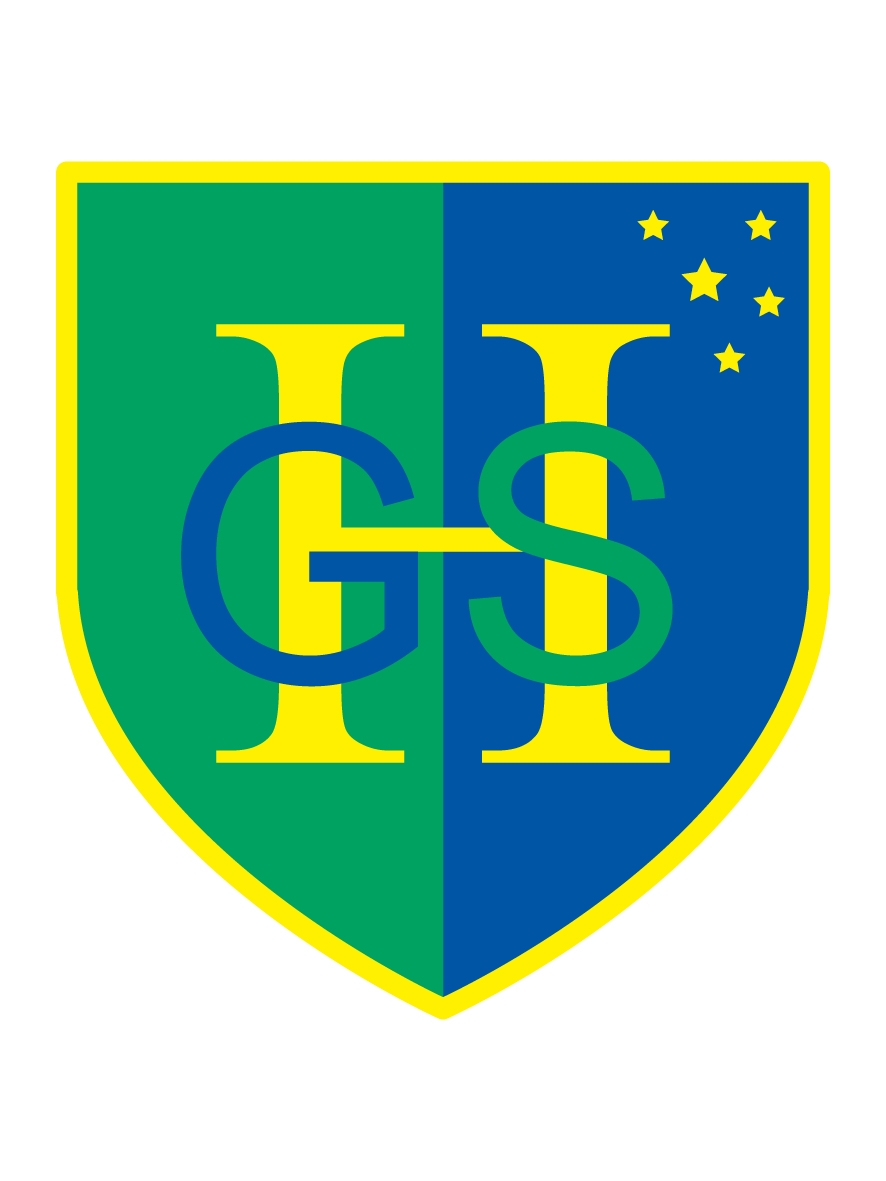 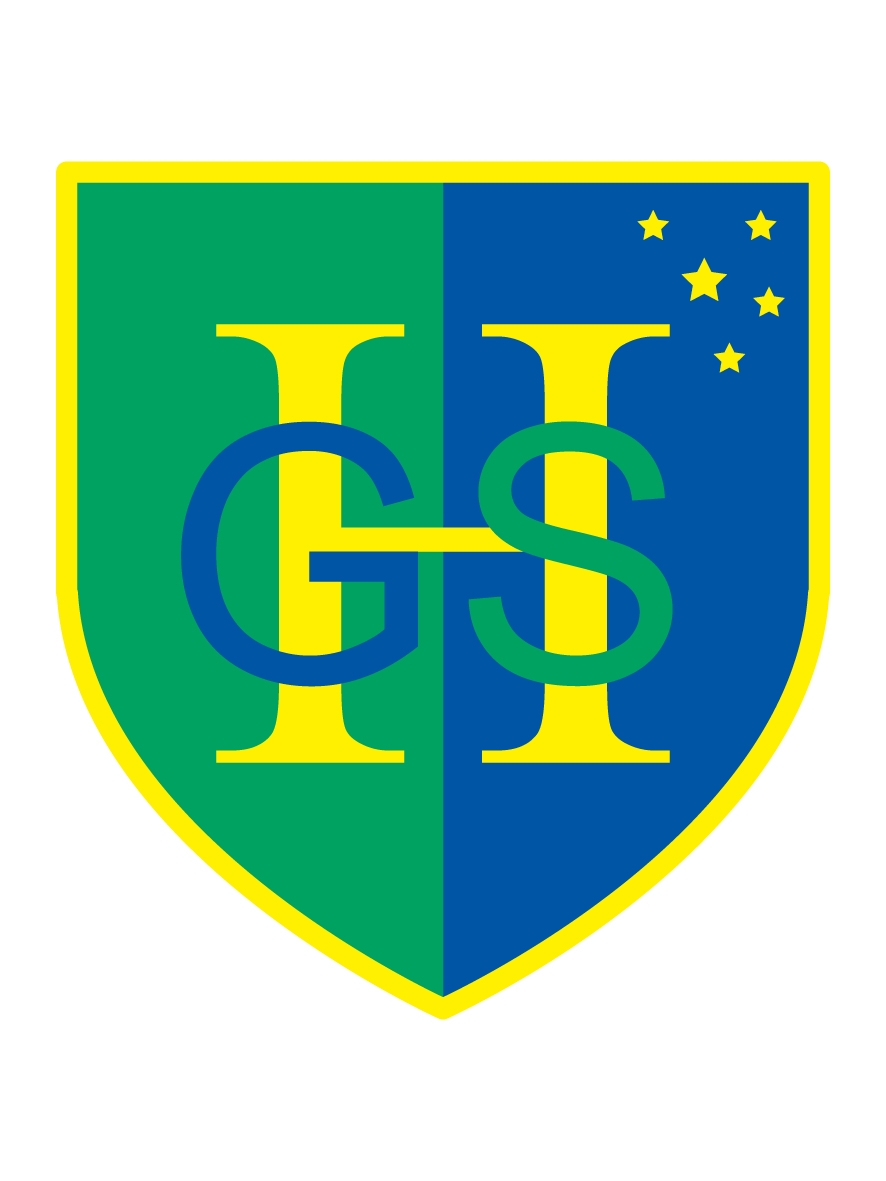 Herschel Grammar School Term Dates (2022/2023)Autumn 2022Term 1aTerm starts on: 	Thursday 1 September 2022
Term ends on: 	Friday 21 October 2022October holiday: 	Monday 24 October 2022 to Friday 28 October 2022Term 1bTerm starts on: 	Monday 31 October 2022
Term ends on:	 Friday 16 December 2022Christmas holiday: 	Monday 19 December 2022 to Monday 2 January 2023Spring 2023Term 2aTerm starts on: 	Tuesday 3 January 2023
Term ends on: 	Friday 10 February 2023February holiday:	 Monday 13 February 2023 to Friday 17 February 2023Term 2bTerm starts on: 	Monday 20 February 2023
Term ends on: 	Friday 31 March 2023Spring holiday:	Monday 3 April 2023 to Friday 14 April 2023	(Good Friday – 7 April 2023; Easter Monday – 10 April 2023)Summer 2023Term 3aTerm starts on: 	Monday 17 April 2023
Term ends on: 	Friday 26 May 2023May holiday:	Monday 29 May 2023 to Friday 2 June 2023Term 3bTerm starts on: 	Monday 5 June 2023
Term ends on: 	Monday 17 July 2023Proposed INSET DaysThursday 1 SeptemberFriday 2 SeptemberMonday 31 OctoberJanuary 2023 INSET (date tbc)Monday 17 July 2023